Competency Assessment for Staff who administer Medication.Name of staff member assessing: 	 ________________________________Signature of assessing staff member: ________________________________Job Title: 			              ________________________________signature of staff member being assessed: ____________________________Date of Assessment:                                  _______________________________This assessment is due to be reviewed by (DATE TO BE INSERTED) or sooner as needs dictate. MEDICATION ADMINISTRATION ASSESSMENTMEDICATION ADMINISTRATION ASSESSMENTMEDICATION ADMINISTRATION ASSESSMENTMEDICATION ADMINISTRATION ASSESSMENTMEDICATION ADMINISTRATION ASSESSMENTMEDICATION ADMINISTRATION ASSESSMENTMEDICATION ADMINISTRATION ASSESSMENTMEDICATION ADMINISTRATION ASSESSMENTMEDICATION ADMINISTRATION ASSESSMENTMEDICATION ADMINISTRATION ASSESSMENTStaff Name:Staff Name:Date:Date:Date:Training and PolicyTraining and PolicyTraining and PolicyTraining and PolicyTraining and PolicyTraining and PolicyTraining and PolicyTraining and PolicyHas the member of staff completed training on the safe handling of medication?Has the member of staff completed training on the safe handling of medication?Has the member of staff completed training on the safe handling of medication?Has the member of staff completed training on the safe handling of medication?Has the member of staff completed training on the safe handling of medication?Has the member of staff completed training on the safe handling of medication?Has the member of staff completed training on the safe handling of medication?Has the member of staff completed training on the safe handling of medication?Yes / NOYes / NOHas the member of staff read the medication policy and signed to indicate they have done so?Has the member of staff read the medication policy and signed to indicate they have done so?Has the member of staff read the medication policy and signed to indicate they have done so?Has the member of staff read the medication policy and signed to indicate they have done so?Has the member of staff read the medication policy and signed to indicate they have done so?Has the member of staff read the medication policy and signed to indicate they have done so?Has the member of staff read the medication policy and signed to indicate they have done so?Has the member of staff read the medication policy and signed to indicate they have done so?Yes / NOYes / NODoes the member of staff know how to access the medication policy if they wish to check the information?Does the member of staff know how to access the medication policy if they wish to check the information?Does the member of staff know how to access the medication policy if they wish to check the information?Does the member of staff know how to access the medication policy if they wish to check the information?Does the member of staff know how to access the medication policy if they wish to check the information?Does the member of staff know how to access the medication policy if they wish to check the information?Does the member of staff know how to access the medication policy if they wish to check the information?Does the member of staff know how to access the medication policy if they wish to check the information?Yes / NOYes / NOIs the member of staff able to demonstrate knowledge of the policy for homely remedies and covet administration of medication? Is the member of staff able to demonstrate knowledge of the policy for homely remedies and covet administration of medication? Is the member of staff able to demonstrate knowledge of the policy for homely remedies and covet administration of medication? Is the member of staff able to demonstrate knowledge of the policy for homely remedies and covet administration of medication? Is the member of staff able to demonstrate knowledge of the policy for homely remedies and covet administration of medication? Is the member of staff able to demonstrate knowledge of the policy for homely remedies and covet administration of medication? Is the member of staff able to demonstrate knowledge of the policy for homely remedies and covet administration of medication? Is the member of staff able to demonstrate knowledge of the policy for homely remedies and covet administration of medication? Yes / NOYes / NOIs there a BNF available for reference if needed? (book or online) Is there a BNF available for reference if needed? (book or online) Is there a BNF available for reference if needed? (book or online) Is there a BNF available for reference if needed? (book or online) Is there a BNF available for reference if needed? (book or online) Is there a BNF available for reference if needed? (book or online) Is there a BNF available for reference if needed? (book or online) Is there a BNF available for reference if needed? (book or online) Yes / NOYes / NOAdministration of medication, preparation and hygiene standardsAdministration of medication, preparation and hygiene standardsAdministration of medication, preparation and hygiene standardsAdministration of medication, preparation and hygiene standardsAdministration of medication, preparation and hygiene standardsAdministration of medication, preparation and hygiene standardsAdministration of medication, preparation and hygiene standardsAdministration of medication, preparation and hygiene standardsDid the member of staff wash their hands before starting to administer any medication and follow appropriate hygiene measures throughout the medication round? E.G. Wear gloves when applying creamsDid the member of staff wash their hands before starting to administer any medication and follow appropriate hygiene measures throughout the medication round? E.G. Wear gloves when applying creamsDid the member of staff wash their hands before starting to administer any medication and follow appropriate hygiene measures throughout the medication round? E.G. Wear gloves when applying creamsDid the member of staff wash their hands before starting to administer any medication and follow appropriate hygiene measures throughout the medication round? E.G. Wear gloves when applying creamsDid the member of staff wash their hands before starting to administer any medication and follow appropriate hygiene measures throughout the medication round? E.G. Wear gloves when applying creamsDid the member of staff wash their hands before starting to administer any medication and follow appropriate hygiene measures throughout the medication round? E.G. Wear gloves when applying creamsDid the member of staff wash their hands before starting to administer any medication and follow appropriate hygiene measures throughout the medication round? E.G. Wear gloves when applying creamsDid the member of staff wash their hands before starting to administer any medication and follow appropriate hygiene measures throughout the medication round? E.G. Wear gloves when applying creamsYes / NOYes / NODid the member of staff make sure that everything was properly prepared before starting the medication round, e.g. was there enough medication pots, spoons, jug of water, beakers etc?Did the member of staff make sure that everything was properly prepared before starting the medication round, e.g. was there enough medication pots, spoons, jug of water, beakers etc?Did the member of staff make sure that everything was properly prepared before starting the medication round, e.g. was there enough medication pots, spoons, jug of water, beakers etc?Did the member of staff make sure that everything was properly prepared before starting the medication round, e.g. was there enough medication pots, spoons, jug of water, beakers etc?Did the member of staff make sure that everything was properly prepared before starting the medication round, e.g. was there enough medication pots, spoons, jug of water, beakers etc?Did the member of staff make sure that everything was properly prepared before starting the medication round, e.g. was there enough medication pots, spoons, jug of water, beakers etc?Did the member of staff make sure that everything was properly prepared before starting the medication round, e.g. was there enough medication pots, spoons, jug of water, beakers etc?Did the member of staff make sure that everything was properly prepared before starting the medication round, e.g. was there enough medication pots, spoons, jug of water, beakers etc?Yes / NOYes / NOConsentConsentConsentConsentConsentConsentConsentConsentBefore preparing or administering the medication did the member of staff obtain the persons consent?Before preparing or administering the medication did the member of staff obtain the persons consent?Before preparing or administering the medication did the member of staff obtain the persons consent?Before preparing or administering the medication did the member of staff obtain the persons consent?Before preparing or administering the medication did the member of staff obtain the persons consent?Before preparing or administering the medication did the member of staff obtain the persons consent?Before preparing or administering the medication did the member of staff obtain the persons consent?Before preparing or administering the medication did the member of staff obtain the persons consent?Yes / NOYes / NOIf consent was not obtained was this part of a documented protocol for this person, example, covert administration had been agreed, and is the member of staff satisfied that the correct procedures have been followed in the best interest of the person?If consent was not obtained was this part of a documented protocol for this person, example, covert administration had been agreed, and is the member of staff satisfied that the correct procedures have been followed in the best interest of the person?If consent was not obtained was this part of a documented protocol for this person, example, covert administration had been agreed, and is the member of staff satisfied that the correct procedures have been followed in the best interest of the person?If consent was not obtained was this part of a documented protocol for this person, example, covert administration had been agreed, and is the member of staff satisfied that the correct procedures have been followed in the best interest of the person?If consent was not obtained was this part of a documented protocol for this person, example, covert administration had been agreed, and is the member of staff satisfied that the correct procedures have been followed in the best interest of the person?If consent was not obtained was this part of a documented protocol for this person, example, covert administration had been agreed, and is the member of staff satisfied that the correct procedures have been followed in the best interest of the person?If consent was not obtained was this part of a documented protocol for this person, example, covert administration had been agreed, and is the member of staff satisfied that the correct procedures have been followed in the best interest of the person?If consent was not obtained was this part of a documented protocol for this person, example, covert administration had been agreed, and is the member of staff satisfied that the correct procedures have been followed in the best interest of the person?Yes / NOYes / NOIs the staff member able to demonstrate that an MCA / BI has been completed, GP, pharmacy and family have agreed and where this evidence is to be found? Is the staff member able to demonstrate that an MCA / BI has been completed, GP, pharmacy and family have agreed and where this evidence is to be found? Is the staff member able to demonstrate that an MCA / BI has been completed, GP, pharmacy and family have agreed and where this evidence is to be found? Is the staff member able to demonstrate that an MCA / BI has been completed, GP, pharmacy and family have agreed and where this evidence is to be found? Is the staff member able to demonstrate that an MCA / BI has been completed, GP, pharmacy and family have agreed and where this evidence is to be found? Is the staff member able to demonstrate that an MCA / BI has been completed, GP, pharmacy and family have agreed and where this evidence is to be found? Is the staff member able to demonstrate that an MCA / BI has been completed, GP, pharmacy and family have agreed and where this evidence is to be found? Is the staff member able to demonstrate that an MCA / BI has been completed, GP, pharmacy and family have agreed and where this evidence is to be found? Yes / NOYes / NOSelection and Preparation of MedicationSelection and Preparation of MedicationSelection and Preparation of MedicationSelection and Preparation of MedicationSelection and Preparation of MedicationSelection and Preparation of MedicationSelection and Preparation of MedicationSelection and Preparation of MedicationWas the MAR chart read accurately before selecting, preparing or administration of any medication?Was the MAR chart read accurately before selecting, preparing or administration of any medication?Was the MAR chart read accurately before selecting, preparing or administration of any medication?Was the MAR chart read accurately before selecting, preparing or administration of any medication?Was the MAR chart read accurately before selecting, preparing or administration of any medication?Was the MAR chart read accurately before selecting, preparing or administration of any medication?Was the MAR chart read accurately before selecting, preparing or administration of any medication?Was the MAR chart read accurately before selecting, preparing or administration of any medication?Yes / NOYes / NODid the member of staff check whether a dose had already been administered or if the medication dosage had been altered or discontinued? Did the member of staff check whether a dose had already been administered or if the medication dosage had been altered or discontinued? Did the member of staff check whether a dose had already been administered or if the medication dosage had been altered or discontinued? Did the member of staff check whether a dose had already been administered or if the medication dosage had been altered or discontinued? Did the member of staff check whether a dose had already been administered or if the medication dosage had been altered or discontinued? Did the member of staff check whether a dose had already been administered or if the medication dosage had been altered or discontinued? Did the member of staff check whether a dose had already been administered or if the medication dosage had been altered or discontinued? Did the member of staff check whether a dose had already been administered or if the medication dosage had been altered or discontinued? Yes / NOYes / NOIs the member of staff able to evidence knowledge of what to do if any directions are unclear or illegible on the MAR?Is the member of staff able to evidence knowledge of what to do if any directions are unclear or illegible on the MAR?Is the member of staff able to evidence knowledge of what to do if any directions are unclear or illegible on the MAR?Is the member of staff able to evidence knowledge of what to do if any directions are unclear or illegible on the MAR?Is the member of staff able to evidence knowledge of what to do if any directions are unclear or illegible on the MAR?Is the member of staff able to evidence knowledge of what to do if any directions are unclear or illegible on the MAR?Is the member of staff able to evidence knowledge of what to do if any directions are unclear or illegible on the MAR?Is the member of staff able to evidence knowledge of what to do if any directions are unclear or illegible on the MAR?Yes / NOYes / NOWas the medication selected and checked against the current MAR, (including checking the name of the person against the label, ID photograph and MAR)?Was the medication selected and checked against the current MAR, (including checking the name of the person against the label, ID photograph and MAR)?Was the medication selected and checked against the current MAR, (including checking the name of the person against the label, ID photograph and MAR)?Was the medication selected and checked against the current MAR, (including checking the name of the person against the label, ID photograph and MAR)?Was the medication selected and checked against the current MAR, (including checking the name of the person against the label, ID photograph and MAR)?Was the medication selected and checked against the current MAR, (including checking the name of the person against the label, ID photograph and MAR)?Was the medication selected and checked against the current MAR, (including checking the name of the person against the label, ID photograph and MAR)?Was the medication selected and checked against the current MAR, (including checking the name of the person against the label, ID photograph and MAR)?Yes / NOYes / NOIf the directions on the MAR differed from those on the label did the member of staff take appropriate steps to satisfy themselves as to the correct dose to be given?If the directions on the MAR differed from those on the label did the member of staff take appropriate steps to satisfy themselves as to the correct dose to be given?If the directions on the MAR differed from those on the label did the member of staff take appropriate steps to satisfy themselves as to the correct dose to be given?If the directions on the MAR differed from those on the label did the member of staff take appropriate steps to satisfy themselves as to the correct dose to be given?If the directions on the MAR differed from those on the label did the member of staff take appropriate steps to satisfy themselves as to the correct dose to be given?If the directions on the MAR differed from those on the label did the member of staff take appropriate steps to satisfy themselves as to the correct dose to be given?If the directions on the MAR differed from those on the label did the member of staff take appropriate steps to satisfy themselves as to the correct dose to be given?If the directions on the MAR differed from those on the label did the member of staff take appropriate steps to satisfy themselves as to the correct dose to be given?Yes / NOYes / NOWas the correct medication selected at the appropriate at the correct time and was consideration given to timing in terms of food or other directions on the label? Was the correct medication selected at the appropriate at the correct time and was consideration given to timing in terms of food or other directions on the label? Was the correct medication selected at the appropriate at the correct time and was consideration given to timing in terms of food or other directions on the label? Was the correct medication selected at the appropriate at the correct time and was consideration given to timing in terms of food or other directions on the label? Was the correct medication selected at the appropriate at the correct time and was consideration given to timing in terms of food or other directions on the label? Was the correct medication selected at the appropriate at the correct time and was consideration given to timing in terms of food or other directions on the label? Was the correct medication selected at the appropriate at the correct time and was consideration given to timing in terms of food or other directions on the label? Was the correct medication selected at the appropriate at the correct time and was consideration given to timing in terms of food or other directions on the label? Yes / NOYes / NOWas the medication prepared according to the printed instructions on the MAR and medication container or any other accompanying protocols?Was the medication prepared according to the printed instructions on the MAR and medication container or any other accompanying protocols?Was the medication prepared according to the printed instructions on the MAR and medication container or any other accompanying protocols?Was the medication prepared according to the printed instructions on the MAR and medication container or any other accompanying protocols?Was the medication prepared according to the printed instructions on the MAR and medication container or any other accompanying protocols?Was the medication prepared according to the printed instructions on the MAR and medication container or any other accompanying protocols?Was the medication prepared according to the printed instructions on the MAR and medication container or any other accompanying protocols?Was the medication prepared according to the printed instructions on the MAR and medication container or any other accompanying protocols?Yes / NOYes / NODid the member of staff use the appropriate measure for any dose of liquid medication, e.g. oral syringe, measuring cup?Did the member of staff use the appropriate measure for any dose of liquid medication, e.g. oral syringe, measuring cup?Did the member of staff use the appropriate measure for any dose of liquid medication, e.g. oral syringe, measuring cup?Did the member of staff use the appropriate measure for any dose of liquid medication, e.g. oral syringe, measuring cup?Did the member of staff use the appropriate measure for any dose of liquid medication, e.g. oral syringe, measuring cup?Did the member of staff use the appropriate measure for any dose of liquid medication, e.g. oral syringe, measuring cup?Did the member of staff use the appropriate measure for any dose of liquid medication, e.g. oral syringe, measuring cup?Did the member of staff use the appropriate measure for any dose of liquid medication, e.g. oral syringe, measuring cup?Yes / NOYes / NOAdministrationAdministrationAdministrationAdministrationAdministrationAdministrationAdministrationAdministrationDid the member of staff check the preference of how the individual likes to take their medication or demonstrate that they knew this information and administered the medication accordingly? Did the member of staff check the preference of how the individual likes to take their medication or demonstrate that they knew this information and administered the medication accordingly? Did the member of staff check the preference of how the individual likes to take their medication or demonstrate that they knew this information and administered the medication accordingly? Did the member of staff check the preference of how the individual likes to take their medication or demonstrate that they knew this information and administered the medication accordingly? Did the member of staff check the preference of how the individual likes to take their medication or demonstrate that they knew this information and administered the medication accordingly? Did the member of staff check the preference of how the individual likes to take their medication or demonstrate that they knew this information and administered the medication accordingly? Did the member of staff check the preference of how the individual likes to take their medication or demonstrate that they knew this information and administered the medication accordingly? Did the member of staff check the preference of how the individual likes to take their medication or demonstrate that they knew this information and administered the medication accordingly? Yes / NOYes / NODid the member of staff offer information, support and reassurance throughout to the person, encouraging as much independence as possible and promote dignity appropriate to their needs and concerns?Did the member of staff offer information, support and reassurance throughout to the person, encouraging as much independence as possible and promote dignity appropriate to their needs and concerns?Did the member of staff offer information, support and reassurance throughout to the person, encouraging as much independence as possible and promote dignity appropriate to their needs and concerns?Did the member of staff offer information, support and reassurance throughout to the person, encouraging as much independence as possible and promote dignity appropriate to their needs and concerns?Did the member of staff offer information, support and reassurance throughout to the person, encouraging as much independence as possible and promote dignity appropriate to their needs and concerns?Did the member of staff offer information, support and reassurance throughout to the person, encouraging as much independence as possible and promote dignity appropriate to their needs and concerns?Did the member of staff offer information, support and reassurance throughout to the person, encouraging as much independence as possible and promote dignity appropriate to their needs and concerns?Did the member of staff offer information, support and reassurance throughout to the person, encouraging as much independence as possible and promote dignity appropriate to their needs and concerns?Yes / NOYes / NOWas the staff member able to answer any questions about the medication from the person?Was the staff member able to answer any questions about the medication from the person?Was the staff member able to answer any questions about the medication from the person?Was the staff member able to answer any questions about the medication from the person?Was the staff member able to answer any questions about the medication from the person?Was the staff member able to answer any questions about the medication from the person?Was the staff member able to answer any questions about the medication from the person?Was the staff member able to answer any questions about the medication from the person?Yes / NOYes / NOWas the medication administered correctly and a glass of water offered where appropriate? Please tick the items you have witnessed being administered.Was the medication administered correctly and a glass of water offered where appropriate? Please tick the items you have witnessed being administered.Was the medication administered correctly and a glass of water offered where appropriate? Please tick the items you have witnessed being administered.Was the medication administered correctly and a glass of water offered where appropriate? Please tick the items you have witnessed being administered.Was the medication administered correctly and a glass of water offered where appropriate? Please tick the items you have witnessed being administered.Was the medication administered correctly and a glass of water offered where appropriate? Please tick the items you have witnessed being administered.Was the medication administered correctly and a glass of water offered where appropriate? Please tick the items you have witnessed being administered.Was the medication administered correctly and a glass of water offered where appropriate? Please tick the items you have witnessed being administered.Yes / NOYes / NOMedicine Form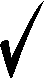 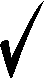 Medicine formMedicine formMedicine form Medicine form Medicine form Tablets / capsulesLiquidsLiquidsSachets and powdersSachets and powdersSachets and powdersInhaler devicesEye dropsEye dropsEye ointmentEye ointmentEye ointmentCreams and ointmentsNose dropsNose dropsNasal sprays Nasal sprays Nasal sprays Ear dropsTransdermal patchesTransdermal patchesSuppositories Suppositories Suppositories Was the medication kept secure throughout the round?  Medication not left out on the bedside table, communal area? Medication trolley locked when staff member not present?Was the medication kept secure throughout the round?  Medication not left out on the bedside table, communal area? Medication trolley locked when staff member not present?Was the medication kept secure throughout the round?  Medication not left out on the bedside table, communal area? Medication trolley locked when staff member not present?Was the medication kept secure throughout the round?  Medication not left out on the bedside table, communal area? Medication trolley locked when staff member not present?Was the medication kept secure throughout the round?  Medication not left out on the bedside table, communal area? Medication trolley locked when staff member not present?Was the medication kept secure throughout the round?  Medication not left out on the bedside table, communal area? Medication trolley locked when staff member not present?Was the medication kept secure throughout the round?  Medication not left out on the bedside table, communal area? Medication trolley locked when staff member not present?Was the medication kept secure throughout the round?  Medication not left out on the bedside table, communal area? Medication trolley locked when staff member not present?Yes / NOYes / NODid the member of staff visually witness the person taking the medication? Did the member of staff visually witness the person taking the medication? Did the member of staff visually witness the person taking the medication? Did the member of staff visually witness the person taking the medication? Did the member of staff visually witness the person taking the medication? Did the member of staff visually witness the person taking the medication? Did the member of staff visually witness the person taking the medication? Did the member of staff visually witness the person taking the medication? Yes / NOYes / NOIf the medication was not taken was it disposed of as per medication policy?If the medication was not taken was it disposed of as per medication policy?If the medication was not taken was it disposed of as per medication policy?If the medication was not taken was it disposed of as per medication policy?If the medication was not taken was it disposed of as per medication policy?If the medication was not taken was it disposed of as per medication policy?If the medication was not taken was it disposed of as per medication policy?If the medication was not taken was it disposed of as per medication policy?Yes / NOYes / NOIf the medication was refused did the staff member take appropriate action according to the medication policy? If the medication was refused did the staff member take appropriate action according to the medication policy? If the medication was refused did the staff member take appropriate action according to the medication policy? If the medication was refused did the staff member take appropriate action according to the medication policy? If the medication was refused did the staff member take appropriate action according to the medication policy? If the medication was refused did the staff member take appropriate action according to the medication policy? If the medication was refused did the staff member take appropriate action according to the medication policy? If the medication was refused did the staff member take appropriate action according to the medication policy? Yes / NOYes / NOIf the medication was a variable dose was this noted on the MAR chart?If the medication was a variable dose was this noted on the MAR chart?If the medication was a variable dose was this noted on the MAR chart?If the medication was a variable dose was this noted on the MAR chart?If the medication was a variable dose was this noted on the MAR chart?If the medication was a variable dose was this noted on the MAR chart?If the medication was a variable dose was this noted on the MAR chart?If the medication was a variable dose was this noted on the MAR chart?Yes / NOYes / NOIf the medication was PRC were protocols in place and was the time and date of administration recorded on the MAR? If the medication was PRC were protocols in place and was the time and date of administration recorded on the MAR? If the medication was PRC were protocols in place and was the time and date of administration recorded on the MAR? If the medication was PRC were protocols in place and was the time and date of administration recorded on the MAR? If the medication was PRC were protocols in place and was the time and date of administration recorded on the MAR? If the medication was PRC were protocols in place and was the time and date of administration recorded on the MAR? If the medication was PRC were protocols in place and was the time and date of administration recorded on the MAR? If the medication was PRC were protocols in place and was the time and date of administration recorded on the MAR? Yes / NOYes / NORecord KeepingRecord KeepingRecord KeepingRecord KeepingRecord KeepingRecord KeepingRecord KeepingRecord KeepingRecord KeepingRecord KeepingWas the MAR chart signed immediately after the medication was administered?Was the MAR chart signed immediately after the medication was administered?Was the MAR chart signed immediately after the medication was administered?Was the MAR chart signed immediately after the medication was administered?Was the MAR chart signed immediately after the medication was administered?Was the MAR chart signed immediately after the medication was administered?Was the MAR chart signed immediately after the medication was administered?Was the MAR chart signed immediately after the medication was administered?Yes / NOYes / NOIf the medication was not given was the MAR chart noted with appropriate code?If the medication was not given was the MAR chart noted with appropriate code?If the medication was not given was the MAR chart noted with appropriate code?If the medication was not given was the MAR chart noted with appropriate code?If the medication was not given was the MAR chart noted with appropriate code?If the medication was not given was the MAR chart noted with appropriate code?If the medication was not given was the MAR chart noted with appropriate code?If the medication was not given was the MAR chart noted with appropriate code?Yes / NOYes / NOIf administering a controlled medication did the member of staff, ask another staff member to witness the entire procedure and sign the CD register?If administering a controlled medication did the member of staff, ask another staff member to witness the entire procedure and sign the CD register?If administering a controlled medication did the member of staff, ask another staff member to witness the entire procedure and sign the CD register?If administering a controlled medication did the member of staff, ask another staff member to witness the entire procedure and sign the CD register?If administering a controlled medication did the member of staff, ask another staff member to witness the entire procedure and sign the CD register?If administering a controlled medication did the member of staff, ask another staff member to witness the entire procedure and sign the CD register?If administering a controlled medication did the member of staff, ask another staff member to witness the entire procedure and sign the CD register?If administering a controlled medication did the member of staff, ask another staff member to witness the entire procedure and sign the CD register?Yes / NOYes / NOWas the controlled drug register completed appropriately and in line with policy? Was the controlled drug register completed appropriately and in line with policy? Was the controlled drug register completed appropriately and in line with policy? Was the controlled drug register completed appropriately and in line with policy? Was the controlled drug register completed appropriately and in line with policy? Was the controlled drug register completed appropriately and in line with policy? Was the controlled drug register completed appropriately and in line with policy? Was the controlled drug register completed appropriately and in line with policy? Yes / NOYes / NOWere the MAR charts checked to ensure all were completed appropriately? Were the MAR charts checked to ensure all were completed appropriately? Were the MAR charts checked to ensure all were completed appropriately? Were the MAR charts checked to ensure all were completed appropriately? Were the MAR charts checked to ensure all were completed appropriately? Were the MAR charts checked to ensure all were completed appropriately? Were the MAR charts checked to ensure all were completed appropriately? Were the MAR charts checked to ensure all were completed appropriately? Yes / NOYes / NOStock controlStock controlStock controlStock controlStock controlStock controlStock controlStock controlStock controlStock controlDid the member of staff check there was sufficient stock in place to complete future medication rounds? Did the member of staff check there was sufficient stock in place to complete future medication rounds? Did the member of staff check there was sufficient stock in place to complete future medication rounds? Did the member of staff check there was sufficient stock in place to complete future medication rounds? Did the member of staff check there was sufficient stock in place to complete future medication rounds? Did the member of staff check there was sufficient stock in place to complete future medication rounds? Did the member of staff check there was sufficient stock in place to complete future medication rounds? Did the member of staff check there was sufficient stock in place to complete future medication rounds? Yes / NOYes / NOIf a shortage of medication was noted did the staff member take appropriate action to ensure stock was replaced?If a shortage of medication was noted did the staff member take appropriate action to ensure stock was replaced?If a shortage of medication was noted did the staff member take appropriate action to ensure stock was replaced?If a shortage of medication was noted did the staff member take appropriate action to ensure stock was replaced?If a shortage of medication was noted did the staff member take appropriate action to ensure stock was replaced?If a shortage of medication was noted did the staff member take appropriate action to ensure stock was replaced?If a shortage of medication was noted did the staff member take appropriate action to ensure stock was replaced?If a shortage of medication was noted did the staff member take appropriate action to ensure stock was replaced?Yes / NOYes / NOWas all medication returned to a secure storage area once the medication round was completed and the area cleaned and prepared for the next round. Were all used medication pots and spoons washed and the water jug emptied and cleaned ready for the next round? Was all medication returned to a secure storage area once the medication round was completed and the area cleaned and prepared for the next round. Were all used medication pots and spoons washed and the water jug emptied and cleaned ready for the next round? Was all medication returned to a secure storage area once the medication round was completed and the area cleaned and prepared for the next round. Were all used medication pots and spoons washed and the water jug emptied and cleaned ready for the next round? Was all medication returned to a secure storage area once the medication round was completed and the area cleaned and prepared for the next round. Were all used medication pots and spoons washed and the water jug emptied and cleaned ready for the next round? Was all medication returned to a secure storage area once the medication round was completed and the area cleaned and prepared for the next round. Were all used medication pots and spoons washed and the water jug emptied and cleaned ready for the next round? Was all medication returned to a secure storage area once the medication round was completed and the area cleaned and prepared for the next round. Were all used medication pots and spoons washed and the water jug emptied and cleaned ready for the next round? Was all medication returned to a secure storage area once the medication round was completed and the area cleaned and prepared for the next round. Were all used medication pots and spoons washed and the water jug emptied and cleaned ready for the next round? Was all medication returned to a secure storage area once the medication round was completed and the area cleaned and prepared for the next round. Were all used medication pots and spoons washed and the water jug emptied and cleaned ready for the next round? Yes / NOYes / NOOrdering, receipt of medication and disposal of medicationOrdering, receipt of medication and disposal of medicationOrdering, receipt of medication and disposal of medicationOrdering, receipt of medication and disposal of medicationOrdering, receipt of medication and disposal of medicationOrdering, receipt of medication and disposal of medicationOrdering, receipt of medication and disposal of medicationOrdering, receipt of medication and disposal of medicationOrdering, receipt of medication and disposal of medicationOrdering, receipt of medication and disposal of medicationDoes the member of staff record any medication received into the home in the correct fashion and in a timely manner? Does the member of staff record any medication received into the home in the correct fashion and in a timely manner? Does the member of staff record any medication received into the home in the correct fashion and in a timely manner? Does the member of staff record any medication received into the home in the correct fashion and in a timely manner? Does the member of staff record any medication received into the home in the correct fashion and in a timely manner? Does the member of staff record any medication received into the home in the correct fashion and in a timely manner? Does the member of staff record any medication received into the home in the correct fashion and in a timely manner? Does the member of staff record any medication received into the home in the correct fashion and in a timely manner? Yes / NOYes / NODoes the member of staff order medication in accordance with the homes procedures after checking the current stock in place?  Does the member of staff order medication in accordance with the homes procedures after checking the current stock in place?  Does the member of staff order medication in accordance with the homes procedures after checking the current stock in place?  Does the member of staff order medication in accordance with the homes procedures after checking the current stock in place?  Does the member of staff order medication in accordance with the homes procedures after checking the current stock in place?  Does the member of staff order medication in accordance with the homes procedures after checking the current stock in place?  Does the member of staff order medication in accordance with the homes procedures after checking the current stock in place?  Does the member of staff order medication in accordance with the homes procedures after checking the current stock in place?  Yes / NOYes / NOIs any out of date medication or medication no longer required recorded on the appropriate documentation and stored securely, is clearly separated from the “in use” medication until it can be safely disposed of following the homes procedures?Is any out of date medication or medication no longer required recorded on the appropriate documentation and stored securely, is clearly separated from the “in use” medication until it can be safely disposed of following the homes procedures?Is any out of date medication or medication no longer required recorded on the appropriate documentation and stored securely, is clearly separated from the “in use” medication until it can be safely disposed of following the homes procedures?Is any out of date medication or medication no longer required recorded on the appropriate documentation and stored securely, is clearly separated from the “in use” medication until it can be safely disposed of following the homes procedures?Is any out of date medication or medication no longer required recorded on the appropriate documentation and stored securely, is clearly separated from the “in use” medication until it can be safely disposed of following the homes procedures?Is any out of date medication or medication no longer required recorded on the appropriate documentation and stored securely, is clearly separated from the “in use” medication until it can be safely disposed of following the homes procedures?Is any out of date medication or medication no longer required recorded on the appropriate documentation and stored securely, is clearly separated from the “in use” medication until it can be safely disposed of following the homes procedures?Is any out of date medication or medication no longer required recorded on the appropriate documentation and stored securely, is clearly separated from the “in use” medication until it can be safely disposed of following the homes procedures?Yes / NOYes / NOIs any interim medication accessed in a timely manner and added to the MAR chart by hand with two signatures?Is any interim medication accessed in a timely manner and added to the MAR chart by hand with two signatures?Is any interim medication accessed in a timely manner and added to the MAR chart by hand with two signatures?Is any interim medication accessed in a timely manner and added to the MAR chart by hand with two signatures?Is any interim medication accessed in a timely manner and added to the MAR chart by hand with two signatures?Is any interim medication accessed in a timely manner and added to the MAR chart by hand with two signatures?Is any interim medication accessed in a timely manner and added to the MAR chart by hand with two signatures?Is any interim medication accessed in a timely manner and added to the MAR chart by hand with two signatures?Yes / NOYes / NOStorage AdministrationStorage AdministrationStorage AdministrationStorage AdministrationStorage AdministrationStorage AdministrationStorage AdministrationStorage AdministrationStorage AdministrationStorage AdministrationIs the member of staff aware of the correct storage conditions for medicines and where to find this information?Is the member of staff aware of the correct storage conditions for medicines and where to find this information?Is the member of staff aware of the correct storage conditions for medicines and where to find this information?Is the member of staff aware of the correct storage conditions for medicines and where to find this information?Is the member of staff aware of the correct storage conditions for medicines and where to find this information?Is the member of staff aware of the correct storage conditions for medicines and where to find this information?Is the member of staff aware of the correct storage conditions for medicines and where to find this information?Is the member of staff aware of the correct storage conditions for medicines and where to find this information?Yes / NOYes / NOIs the member of staff aware of the correct temperature range for the Medication fridge and how to reset the thermometer?Is the member of staff aware of the correct temperature range for the Medication fridge and how to reset the thermometer?Is the member of staff aware of the correct temperature range for the Medication fridge and how to reset the thermometer?Is the member of staff aware of the correct temperature range for the Medication fridge and how to reset the thermometer?Is the member of staff aware of the correct temperature range for the Medication fridge and how to reset the thermometer?Is the member of staff aware of the correct temperature range for the Medication fridge and how to reset the thermometer?Is the member of staff aware of the correct temperature range for the Medication fridge and how to reset the thermometer?Is the member of staff aware of the correct temperature range for the Medication fridge and how to reset the thermometer?Yes / NOYes / NOThere are temperatures of the medication room and medication fridge recorded daily, and can staff member demonstrate knowledge of what to do if the recordings are not in line with legislation?There are temperatures of the medication room and medication fridge recorded daily, and can staff member demonstrate knowledge of what to do if the recordings are not in line with legislation?There are temperatures of the medication room and medication fridge recorded daily, and can staff member demonstrate knowledge of what to do if the recordings are not in line with legislation?There are temperatures of the medication room and medication fridge recorded daily, and can staff member demonstrate knowledge of what to do if the recordings are not in line with legislation?There are temperatures of the medication room and medication fridge recorded daily, and can staff member demonstrate knowledge of what to do if the recordings are not in line with legislation?There are temperatures of the medication room and medication fridge recorded daily, and can staff member demonstrate knowledge of what to do if the recordings are not in line with legislation?There are temperatures of the medication room and medication fridge recorded daily, and can staff member demonstrate knowledge of what to do if the recordings are not in line with legislation?There are temperatures of the medication room and medication fridge recorded daily, and can staff member demonstrate knowledge of what to do if the recordings are not in line with legislation?Yes / NOYes / NOWhen new medication is received is stock put away so that older supplies are used first?When new medication is received is stock put away so that older supplies are used first?When new medication is received is stock put away so that older supplies are used first?When new medication is received is stock put away so that older supplies are used first?When new medication is received is stock put away so that older supplies are used first?When new medication is received is stock put away so that older supplies are used first?When new medication is received is stock put away so that older supplies are used first?When new medication is received is stock put away so that older supplies are used first?Yes / NOYes / NONon-Prescribed MedicationNon-Prescribed MedicationNon-Prescribed MedicationNon-Prescribed MedicationNon-Prescribed MedicationNon-Prescribed MedicationNon-Prescribed MedicationNon-Prescribed MedicationNon-Prescribed MedicationNon-Prescribed MedicationIs the member of staff aware of what action to take if a person living in the home wishes to take “over the counter” medication?Is the member of staff aware of what action to take if a person living in the home wishes to take “over the counter” medication?Is the member of staff aware of what action to take if a person living in the home wishes to take “over the counter” medication?Is the member of staff aware of what action to take if a person living in the home wishes to take “over the counter” medication?Is the member of staff aware of what action to take if a person living in the home wishes to take “over the counter” medication?Is the member of staff aware of what action to take if a person living in the home wishes to take “over the counter” medication?Is the member of staff aware of what action to take if a person living in the home wishes to take “over the counter” medication?Is the member of staff aware of what action to take if a person living in the home wishes to take “over the counter” medication?Yes / NOYes / NOIs the member of staff aware of what to do if the person living at the home has a minor ailment?Is the member of staff aware of what to do if the person living at the home has a minor ailment?Is the member of staff aware of what to do if the person living at the home has a minor ailment?Is the member of staff aware of what to do if the person living at the home has a minor ailment?Is the member of staff aware of what to do if the person living at the home has a minor ailment?Is the member of staff aware of what to do if the person living at the home has a minor ailment?Is the member of staff aware of what to do if the person living at the home has a minor ailment?Is the member of staff aware of what to do if the person living at the home has a minor ailment?Yes / NOYes / NOEven on prescribed medication was administered, was this from the original contain as purchased and was the dose of that within the directions given on the packaging?Even on prescribed medication was administered, was this from the original contain as purchased and was the dose of that within the directions given on the packaging?Even on prescribed medication was administered, was this from the original contain as purchased and was the dose of that within the directions given on the packaging?Even on prescribed medication was administered, was this from the original contain as purchased and was the dose of that within the directions given on the packaging?Even on prescribed medication was administered, was this from the original contain as purchased and was the dose of that within the directions given on the packaging?Even on prescribed medication was administered, was this from the original contain as purchased and was the dose of that within the directions given on the packaging?Even on prescribed medication was administered, was this from the original contain as purchased and was the dose of that within the directions given on the packaging?Even on prescribed medication was administered, was this from the original contain as purchased and was the dose of that within the directions given on the packaging?Yes / NOYes / NOIf a non-prescribed medication was administered did the member of staff recalled this correctly on the MAR chart?If a non-prescribed medication was administered did the member of staff recalled this correctly on the MAR chart?If a non-prescribed medication was administered did the member of staff recalled this correctly on the MAR chart?If a non-prescribed medication was administered did the member of staff recalled this correctly on the MAR chart?If a non-prescribed medication was administered did the member of staff recalled this correctly on the MAR chart?If a non-prescribed medication was administered did the member of staff recalled this correctly on the MAR chart?If a non-prescribed medication was administered did the member of staff recalled this correctly on the MAR chart?If a non-prescribed medication was administered did the member of staff recalled this correctly on the MAR chart?Yes / NOYes / NOIs the member of staff aware of the homely remedy policy, and has this been agreed with GP?Is the member of staff aware of the homely remedy policy, and has this been agreed with GP?Is the member of staff aware of the homely remedy policy, and has this been agreed with GP?Is the member of staff aware of the homely remedy policy, and has this been agreed with GP?Is the member of staff aware of the homely remedy policy, and has this been agreed with GP?Is the member of staff aware of the homely remedy policy, and has this been agreed with GP?Is the member of staff aware of the homely remedy policy, and has this been agreed with GP?Is the member of staff aware of the homely remedy policy, and has this been agreed with GP?Yes / NOYes / NOAccessing Advice and informationAccessing Advice and informationAccessing Advice and informationAccessing Advice and informationAccessing Advice and informationAccessing Advice and informationAccessing Advice and informationAccessing Advice and informationAccessing Advice and informationAccessing Advice and informationDoes the member of staff know who to contact if they need advice on medication?Does the member of staff know who to contact if they need advice on medication?Does the member of staff know who to contact if they need advice on medication?Does the member of staff know who to contact if they need advice on medication?Does the member of staff know who to contact if they need advice on medication?Does the member of staff know who to contact if they need advice on medication?Does the member of staff know who to contact if they need advice on medication?Does the member of staff know who to contact if they need advice on medication?Yes / NOYes / NOIs the staff member aware of the information sources held at the home particular the patient information leaflets which should be available for all prescribed medication?Is the staff member aware of the information sources held at the home particular the patient information leaflets which should be available for all prescribed medication?Is the staff member aware of the information sources held at the home particular the patient information leaflets which should be available for all prescribed medication?Is the staff member aware of the information sources held at the home particular the patient information leaflets which should be available for all prescribed medication?Is the staff member aware of the information sources held at the home particular the patient information leaflets which should be available for all prescribed medication?Is the staff member aware of the information sources held at the home particular the patient information leaflets which should be available for all prescribed medication?Is the staff member aware of the information sources held at the home particular the patient information leaflets which should be available for all prescribed medication?Is the staff member aware of the information sources held at the home particular the patient information leaflets which should be available for all prescribed medication?Yes / NOYes / NODealing with ErrorsDealing with ErrorsDealing with ErrorsDealing with ErrorsDealing with ErrorsDealing with ErrorsDealing with ErrorsDealing with ErrorsDealing with ErrorsDealing with ErrorsCan the member of staff describe the correct process for what to do if they make an error?Can the member of staff describe the correct process for what to do if they make an error?Can the member of staff describe the correct process for what to do if they make an error?Can the member of staff describe the correct process for what to do if they make an error?Can the member of staff describe the correct process for what to do if they make an error?Can the member of staff describe the correct process for what to do if they make an error?Can the member of staff describe the correct process for what to do if they make an error?Can the member of staff describe the correct process for what to do if they make an error?Yes / NOYes / NOCan the member of staff describe the correct process for what to do if they discover an error made by another staff member?Can the member of staff describe the correct process for what to do if they discover an error made by another staff member?Can the member of staff describe the correct process for what to do if they discover an error made by another staff member?Can the member of staff describe the correct process for what to do if they discover an error made by another staff member?Can the member of staff describe the correct process for what to do if they discover an error made by another staff member?Can the member of staff describe the correct process for what to do if they discover an error made by another staff member?Can the member of staff describe the correct process for what to do if they discover an error made by another staff member?Can the member of staff describe the correct process for what to do if they discover an error made by another staff member?Yes / NOYes / NOCan the staff member describe what to do if the NAR chart already contains a signature at the prescribed time of medication?Can the staff member describe what to do if the NAR chart already contains a signature at the prescribed time of medication?Can the staff member describe what to do if the NAR chart already contains a signature at the prescribed time of medication?Can the staff member describe what to do if the NAR chart already contains a signature at the prescribed time of medication?Can the staff member describe what to do if the NAR chart already contains a signature at the prescribed time of medication?Can the staff member describe what to do if the NAR chart already contains a signature at the prescribed time of medication?Can the staff member describe what to do if the NAR chart already contains a signature at the prescribed time of medication?Can the staff member describe what to do if the NAR chart already contains a signature at the prescribed time of medication?Yes / NOYes / NOAny other informationPlease record any discussion held with the staff member and any further action required.Action plan if required: